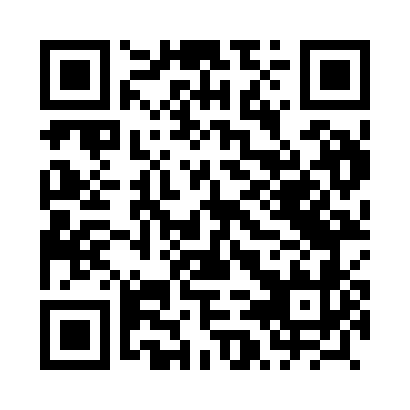 Prayer times for Borki-Male, PolandWed 1 May 2024 - Fri 31 May 2024High Latitude Method: Angle Based RulePrayer Calculation Method: Muslim World LeagueAsar Calculation Method: HanafiPrayer times provided by https://www.salahtimes.comDateDayFajrSunriseDhuhrAsrMaghribIsha1Wed2:545:1912:435:508:0810:232Thu2:505:1712:435:518:0910:263Fri2:475:1512:435:518:1110:294Sat2:445:1412:435:528:1310:325Sun2:405:1212:435:538:1410:356Mon2:375:1012:435:548:1610:387Tue2:335:0912:435:558:1710:418Wed2:295:0712:425:568:1910:449Thu2:285:0512:425:578:2010:4710Fri2:275:0412:425:588:2210:5011Sat2:265:0212:425:598:2310:5012Sun2:265:0112:426:008:2510:5113Mon2:254:5912:426:018:2610:5214Tue2:254:5812:426:028:2810:5215Wed2:244:5612:426:028:2910:5316Thu2:244:5512:426:038:3110:5417Fri2:234:5312:426:048:3210:5418Sat2:224:5212:426:058:3410:5519Sun2:224:5112:436:068:3510:5520Mon2:224:4912:436:078:3610:5621Tue2:214:4812:436:078:3810:5722Wed2:214:4712:436:088:3910:5723Thu2:204:4612:436:098:4010:5824Fri2:204:4512:436:108:4210:5925Sat2:194:4412:436:108:4310:5926Sun2:194:4312:436:118:4411:0027Mon2:194:4212:436:128:4511:0028Tue2:184:4112:436:138:4711:0129Wed2:184:4012:436:138:4811:0130Thu2:184:3912:446:148:4911:0231Fri2:184:3812:446:158:5011:03